Encuesta  para GRADUADOS 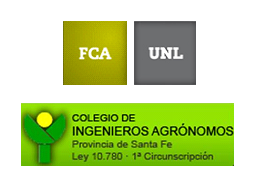 Esta encuesta tiene por objetivo mantener actualizada la base de datos de graduados de la FCA-UNL. Muchas gracias por disponer de unos minutos para responderla. Secretaría de Extensión  FECHA: 	/	/	.Datos personalesActividad profesionalPerfil Profesional 					Área dónde se desempeña(marque con X lo que corresponde)		 		(marque con X lo que corresponde)		 Actividades de formación realizadas¿Ha realizado actividades de formación después de graduarse?  SI – NO. (tachar o borrar lo que NO corresponda) Si es SI, de qué tipo:Desea continuar con su formación  SI – NO. (tachar o borrar lo que NO corresponda)Si es SI, ¿en qué área y con qué modalidad? Temática:								.Tipo de Formación (marque con X lo que corresponde)		Modalidad (marque con X lo que corresponde)Apellido y NombreMailTeléfonoDirección postalFacebook(tachar o borrar lo que NO corresponda)Tiene: SI – NO Desea vincularse con un grupo de Facebook de graduados:  SI - NOTrabajo Actual¿Trabaja en relación de dependencia?  SI – NO (tachar o borrar lo que NO corresponda)Si es SI, empresa: Localidad (zona) donde trabajaAsesor de empresasTécnico comercialTécnico Comercial cooperativoGerente de producciónAsesor en ventas Productor agropecuarioDocenteInvestigadorOtroAgricultura extensivaHorticulturaGanadería de carneGanadería de lechePolítica sectorialOtroTipo de FormaciónInstituciónAño/sTítuloCursos cortosEspecializaciónMaestríaDoctoradoOtro: 